LAATSTE NIEUWS VAN HET BESTUURTerwijl de regen afgelopen dagen met bakken naar beneden viel en we onze eerste najaarsstorm hebben gehad, luiden we het einde van het volkstuinseizoen in met een terugblik op de afgelopen tijd. Begon het groeiseizoen met koud en regenachtig weer waarin de groei maar langzaam en moeizaam op gang kwam, de zomer maakte alles goed met prachtige oogsten van aardappelen, diverse soorten groenten en fruit. De gemeente Woudenberg heeft een bezuinigingsdialoog georganiseerd met als doel in gesprek te gaan met vertegenwoordigers vanuit de Woudenbergse samenleving om te praten over bezuinigingsmaatregelen. Aan de deelnemers wordt gevraagd na te denken over hun visie op verschillende thema’s en over de verdeling van rollen en taken tussen gemeente, organisaties en de inwoners. Ook hebben de deelnemers een eerste aanzet gegeven over wat we binnen de Woudenbergse samenleving graag willen vasthouden en wat wellicht losgelaten kan worden. Gezien wij als vereniging ook subsidiegelden van de gemeente ontvangen, is het van belang dat wij ook vertegenwoordigd zijn. Vanuit ons bestuur is Ferry Jansen hierbij aanwezig. 20 november is de laatste bijeenkomst. De eventuele voorstellen gaan begin 2014 naar B&W, waarna besluitvorming plaatsvindt binnen de gemeenteraad. We houden u op de hoogte!Wij wensen u een goede winter en hopen u te zien op de algemene ledenvergadering.Het bestuurEinde LidmaatschapHierbij nog een reminder: denkt u erover om te stoppen, dan kunt u uw lidmaatschap nog opzeggen tot 1 december a.s. De opzegging van het lidmaatschap dient uitsluitend schriftelijk aan de ledenadministratie te worden gestuurd.De tuin moet netjes opgeleverd worden. Hiermee wordt bedoeld, dat er geen bouwwerken, gewassen en onkruid meer op de tuin staan. Ook dienen tegels te worden verwijderd tenzij de volgende huurder akkoord gaat met overname. Als de tuin niet netjes opgeleverd wordt, zal de borg niet worden teruggegeven.Nog even het volgende: als u twijfelt en toch de tuin ieder jaar aanhoudt, maar er weinig meedoet, willen wij u meegeven dat er momenteel veel mensen op de wachtlijst staan. Zij willen graag beginnen. Wellicht dat u dit in overweging kan nemen bij het besluiten van het aanhouden of opzeggen van de tuin.Onderhoud tuinen:In oktober hebben alle leden die een boom op hun stukje grond hebben staan, schriftelijk bericht ontvangen van het bestuur dat de boom en/of bomen niet hoger mogen zijn dan 2 meter. Indien de bomen hoger zijn, moeten deze voor 15 november gesnoeid of verwijderd zijn. De meeste leden hebben hier gehoor aangegeven en hebben de bomen teruggesnoeid of verwijderd. Ons hartelijk dank hiervoor!Een oproep aan de leden van de vereniging die een tuin hebben op de locatie Paulus Potter aan de kant van de sloot/ greppel: graag deze schoonhouden en uitruimen! Voor alle leden geldt opruimen, opruimen en...opruimen: omdat de moestuin er deze maanden niet altijd even verzorgd bijstaat, is het belangrijk om tijdig de plantresten te verwijderen om zo ziektes en schimmels te voorkomen.Round UpBent u ook zo vaak op uw tuin geweest, waarna u zich de vraag stelde: “Hoe hou ik de graskanten of de greppel(s) onkruidvrij, hoe kom ik van dat verduvelde kweekgras af en/of hoe voorkom ik dat mijn tuintje door onkruid wordt overwoekerd?” En dat natuurlijk met zo weinig mogelijk inspanning.Een veel gehoorde reactie is dan : “Spuit er maar wat Roundup op en het ongewenste onkruid verdwijnt als sneeuw voor de zon; enkele dagen later kun je er zelfs gewoon op zaaien”. Is dat wel zo?Uit onderzoek blijkt dat Glysofaat (het middel dat in Roundup zit) schadelijk is voor natuur en milieu. Voor meer informatie verwijzen wij u naar de volgende webpagina’s: http://www.greenpeace.nl/Nieuws_2011/Onkruidgif-Roundup-schadelijk-voor-mens-en-milieu-/http://www.volkstuinverenigingheerenveen.nl/?page_id=876Als bestuur hechten wij eraan dat de verhuurde tuinen met respect voor de natuur, mens en milieu worden bewerkt. Daarin past geen gebruik van gif. Ook het bestuur tracht bij het onderhoud van de terreinen geen bestrijdingmiddelen te gebruiken en doet een beroep op u om dit ook niet te doen.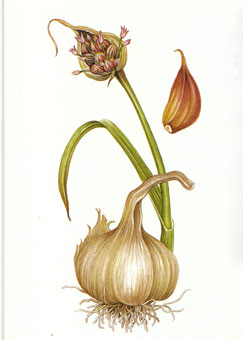 KnoflookKnoflook plant je in tegenstelling tot de meeste andere groenten in het najaar. De beste plantperiode is september - november, maar ook in april kan het nog. Toch wordt vooral de najaarsaanplant aangeraden omdat deze dan een koudeperiode meemaken waardoor de oogst groter is dan bij een voorjaarsaanplanting. Knoflook heeft namelijk kou nodig om tenen te kunnen vormen. De knoflookteentjes kun je halen van de bollen die je in de supermarkt koopt, maar deze wortelen meestal slecht. Je maakt meer kans op gezond en stevig plantgoed door uw aankoop te doen van afzonderlijke teentjes bij de zaadhandel. Deze zijn groot en vlezig. Gebruik bij voorkeur teentjes van minstens 2 cm groot.Plant de knoflookteentjes ongeveer 5 cm diep uit met een tussenafstand van 15 cm in de rij en met een afstand tussen rijen van 20 cm. Knoflook die in het najaar werd geplant kun je dan in juli - augustus oogsten. De teentjes die in april werden aangeplant kunnen worden geoogst als het loof is afgestorven rond half augustus. TIPVolkstuinbeurs “De Groene Passie” 22 t/m 24 november Americahal in Apeldoorn.In 2012 werd deze beurs voor de eerste keer georganiseerd met groot succes. Bezoekers vinden hier alles wat met de hobbytuin te maken heeft. Er worden tijdens de beurs ook verschillende lezingen gehouden. Voor meer info : www.groenepassie.nl Bestellen zaden 2014 U kunt weer zaden bestellen via de vereniging! Nico van Rhenen zal dit weer organiseren. Zie kader!Zaden BestellenHet is weer mogelijk om zaden te bestellen.Via de bij deze nieuwsbrief gevoegde lijsten van “Van der Wal” kunnen weer zaden en pootaardappelen worden besteld.Lijsten dienen volledig en correct te worden ingevuld. De rekening met eventuele korting wordt door de persoon zelf ingevuld.Voor zaden geldt 15% korting.Voor pootaardappelen geldt 20% korting.Niet correct ingevulde lijsten of te weinig toegevoegd geld wordt niet in behandeling genomen.Uiterste inleverdatum is 31-12-2013. Bestellijsten (met gepast geld en in een gesloten envelop) kunnen worden ingeleverd bij: N. van RhenenWillem de Zwijgerlaan 1493931 KN  WoudenbergBESTUURSSAMENSTELLINGHarry van Dijk (voorzitter) 033-2860494Piet Cleton (secretaris) 033-2864923Wilco Koeman (penningmeester)Ferry Jansen (ledenadministratie) 033 - 2862849Nico van Rhenen (algemeen bestuurslid)Nanda Lippens (algemeen bestuurslid)Wim Duiveman (algemeen bestuurslid)www.groentehofwoudenberg.nl